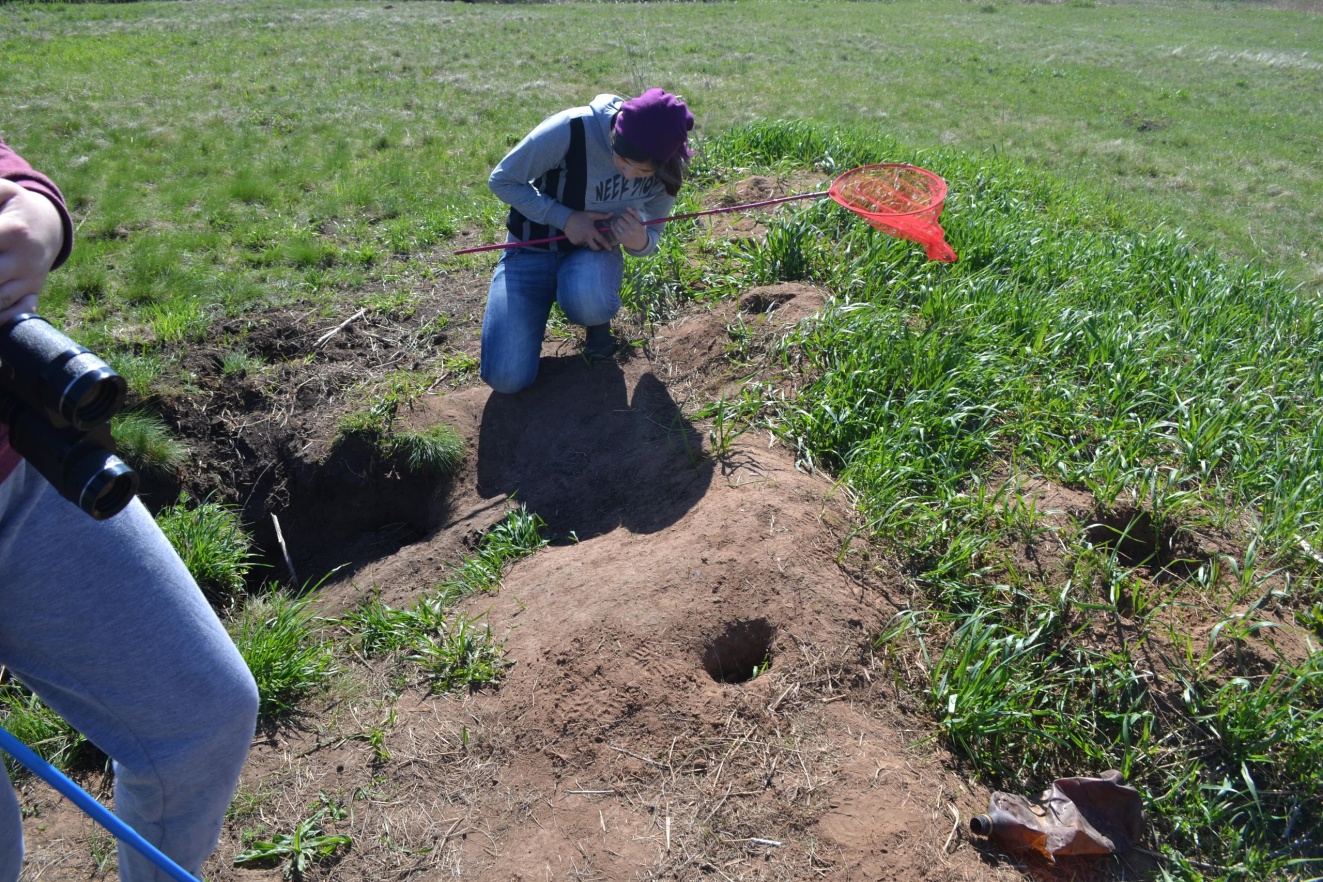 Лисья нора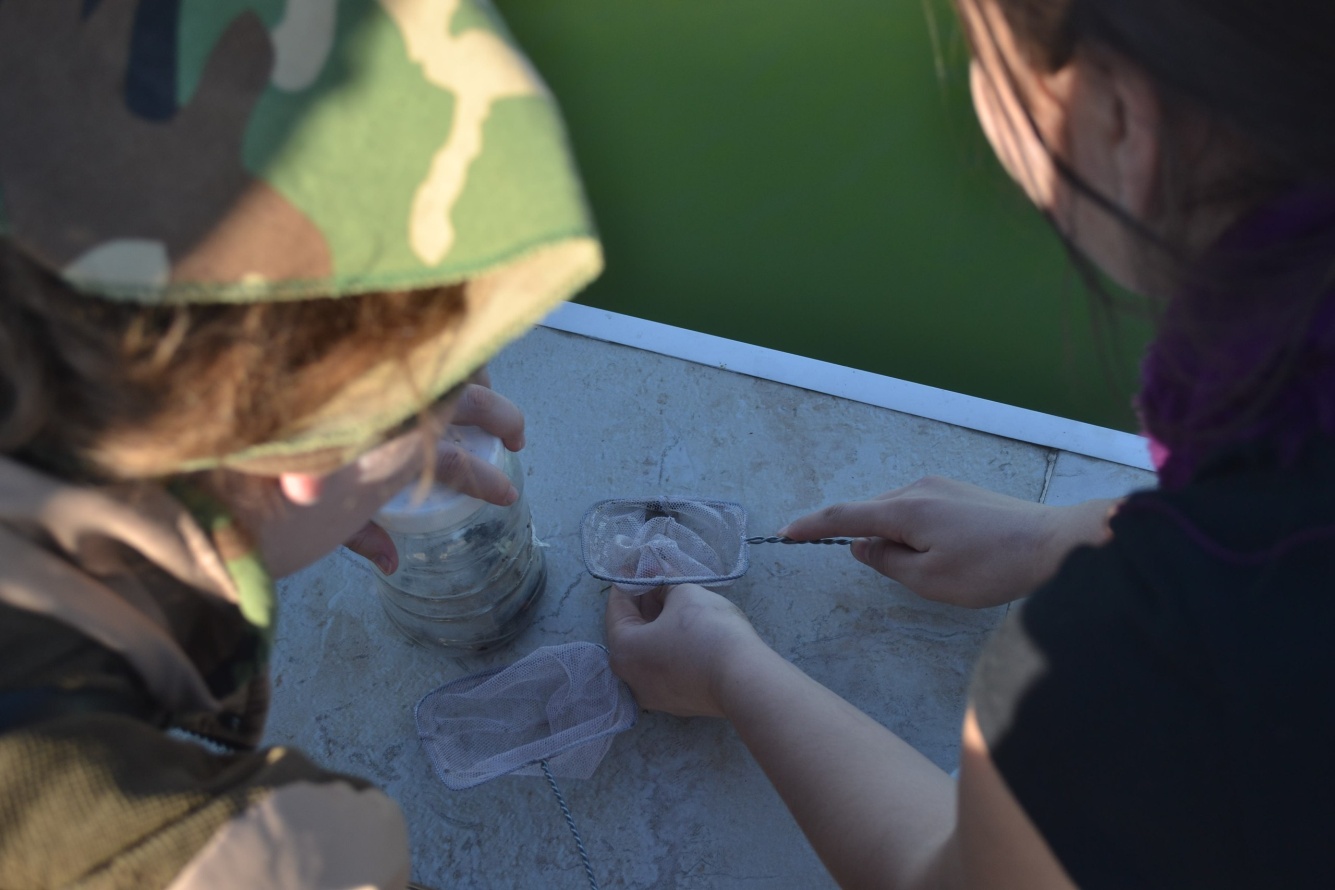 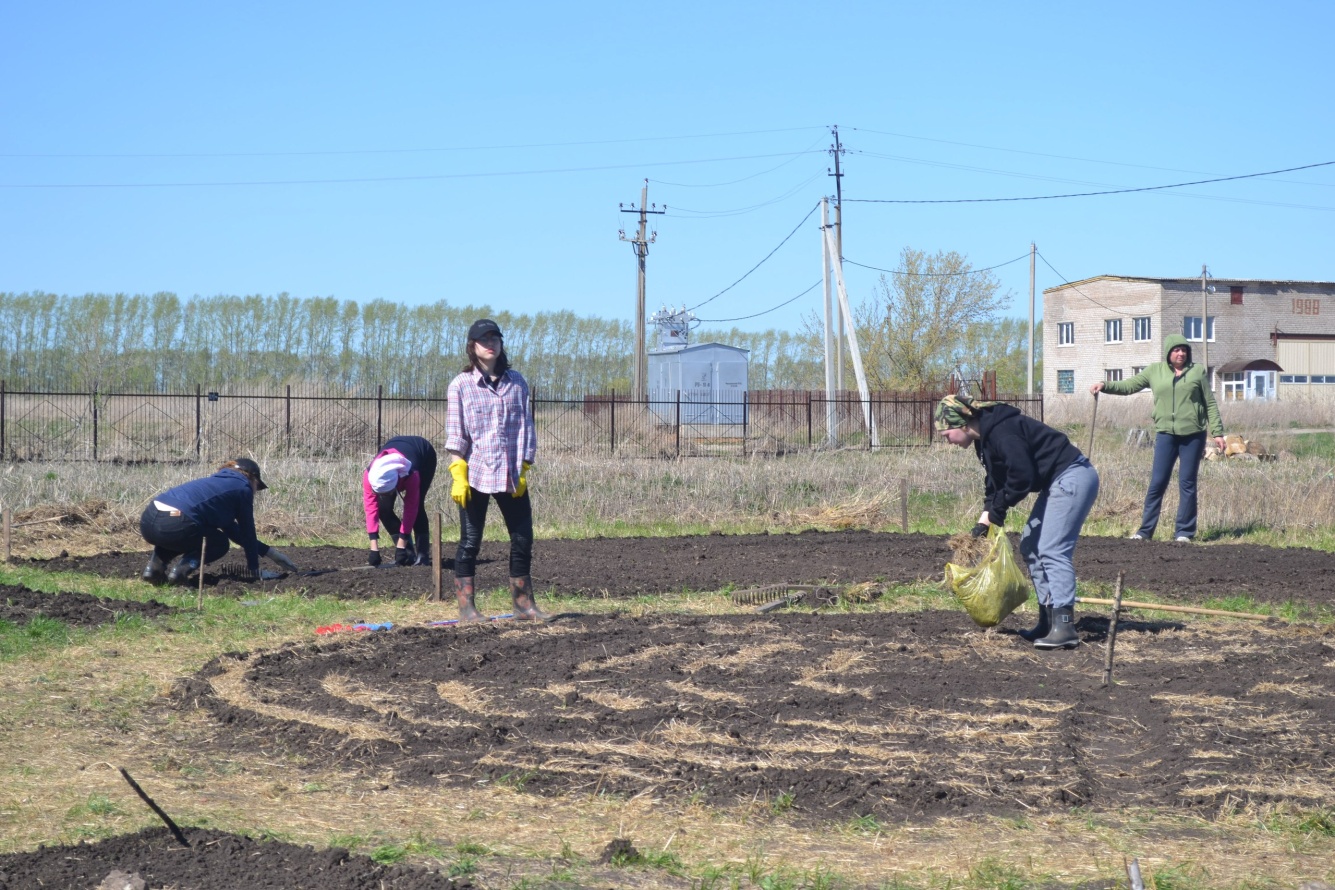 Работа на пришкольном участке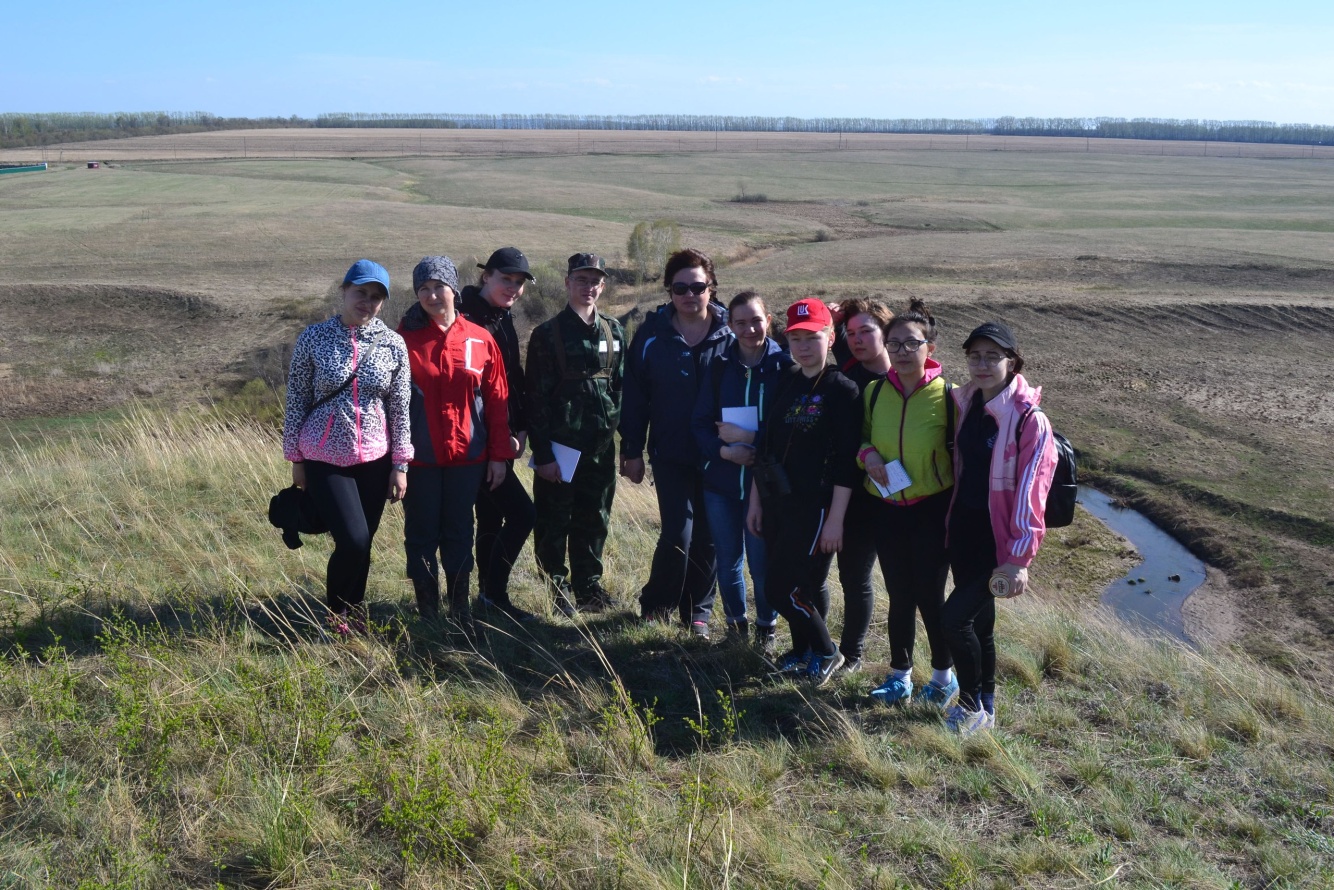 Красоты окрестностей Салихово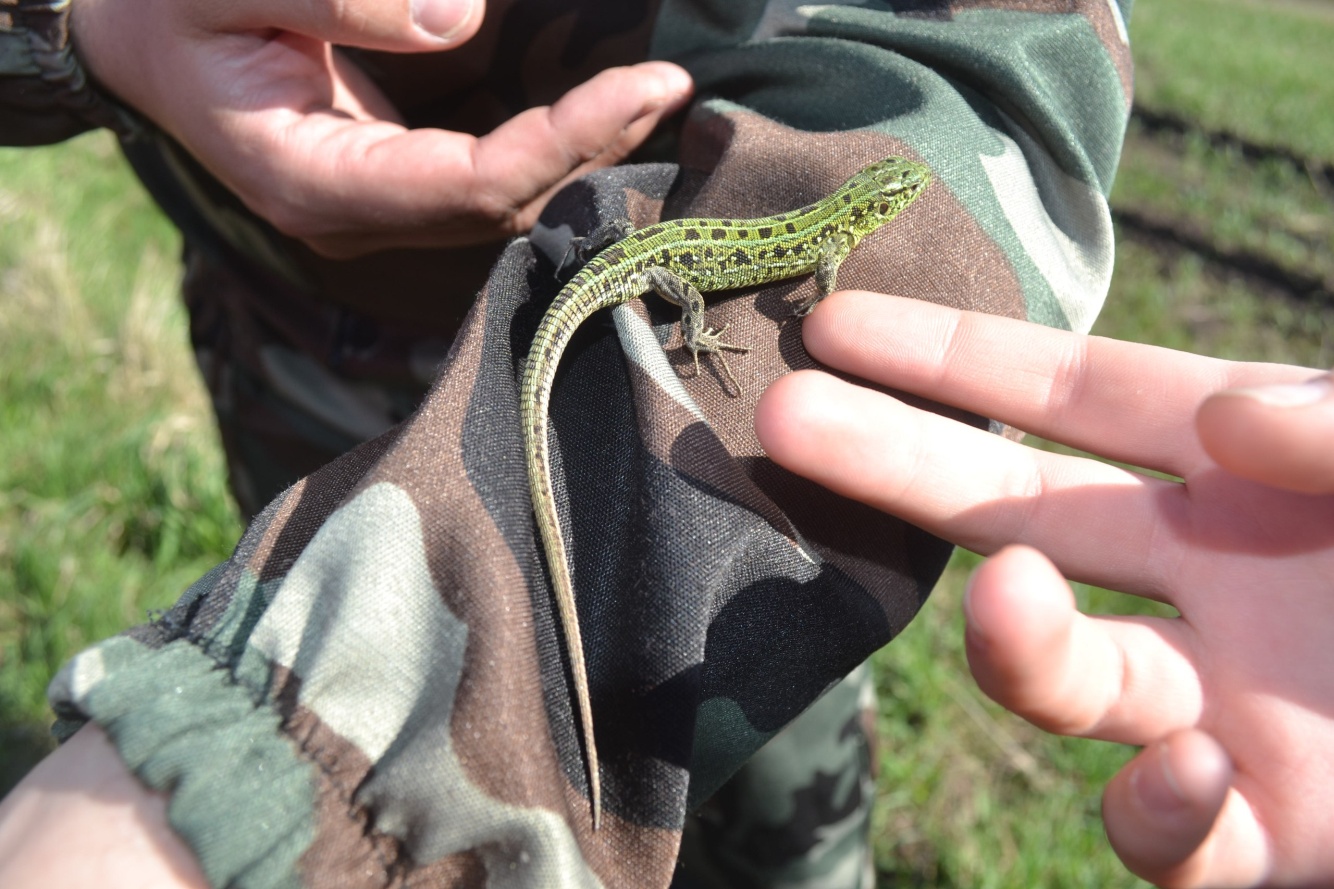 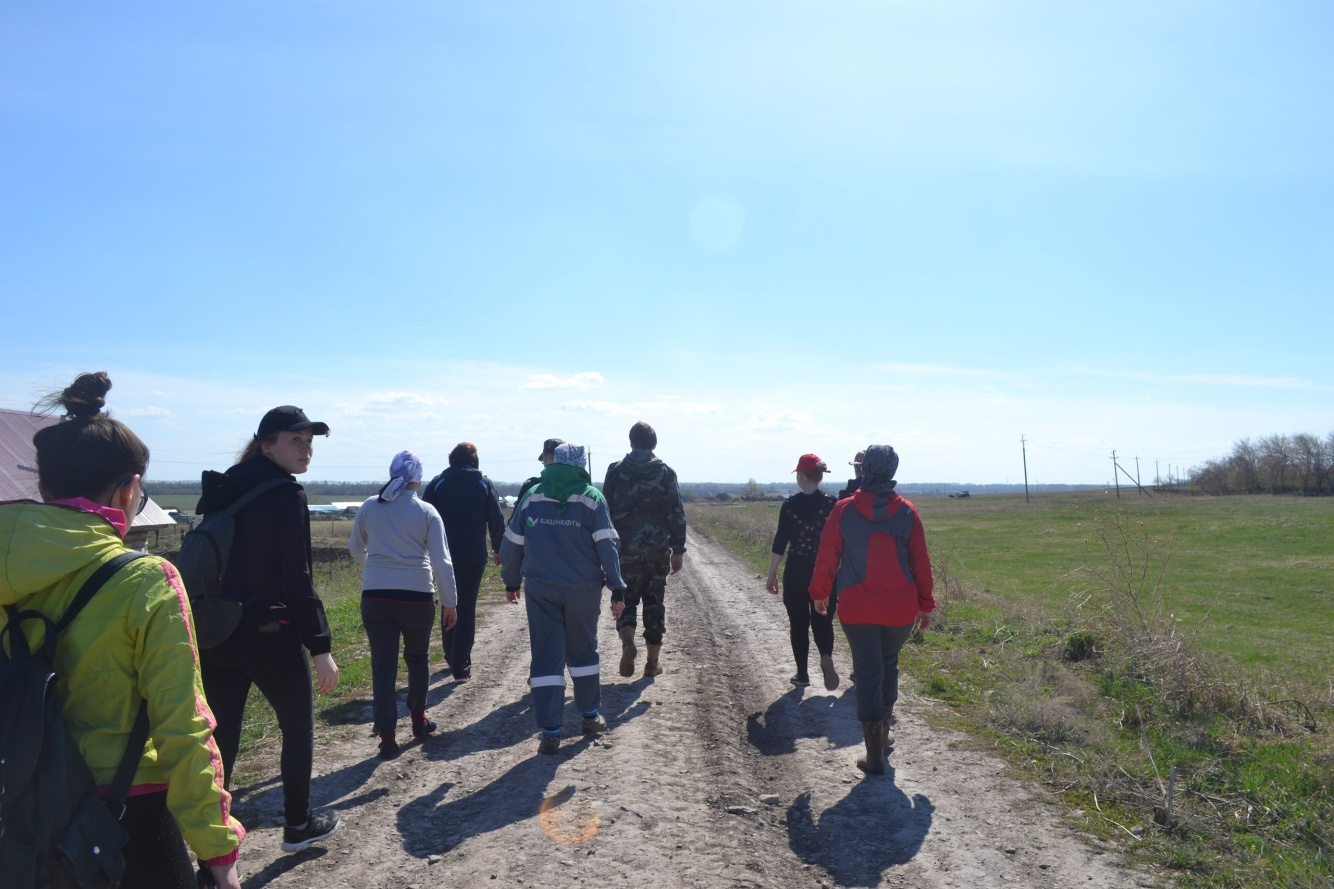 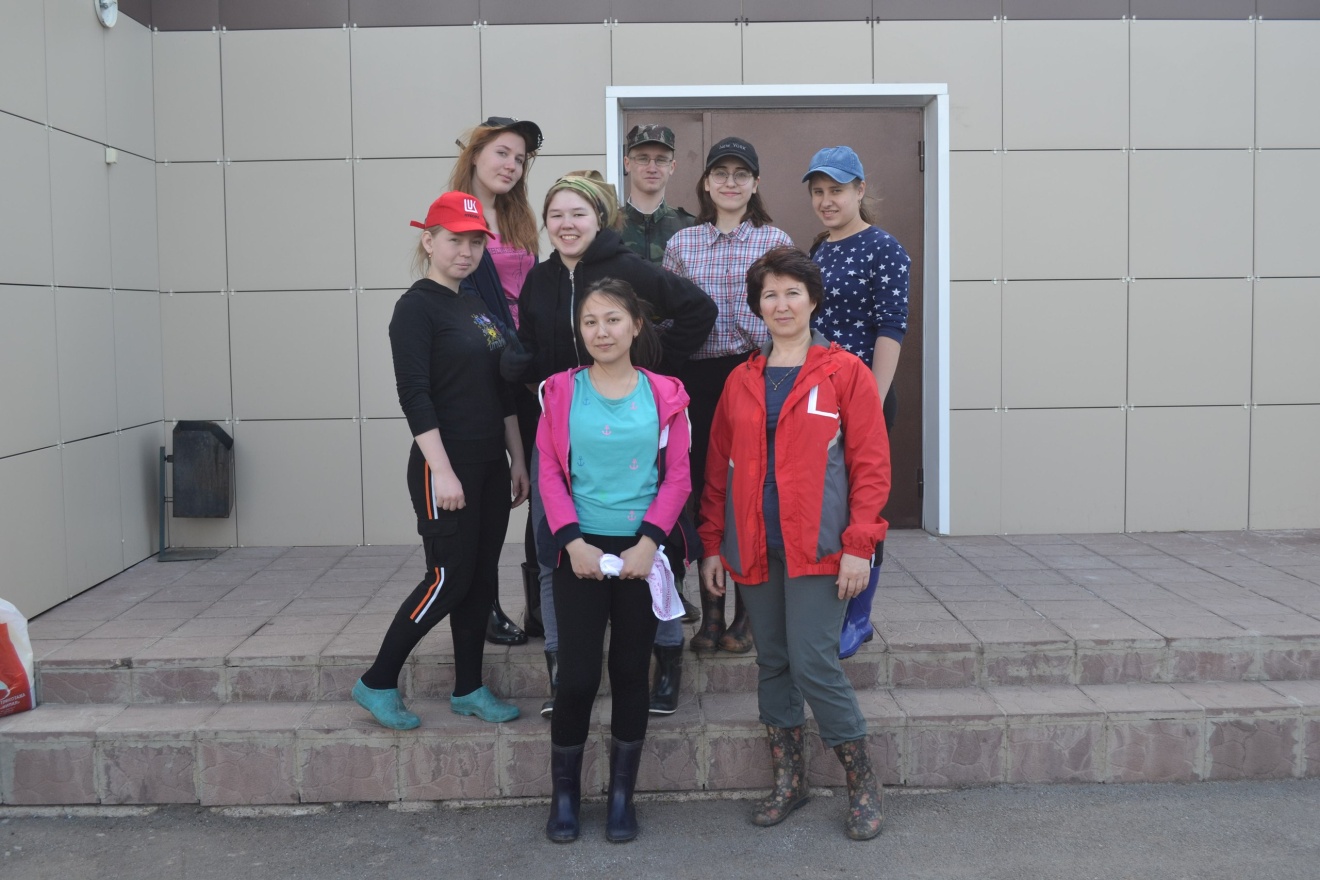 